EINSATZBESTÄTIGUNG der Einrichtung / Institution, wo der Einsatz stattfand Bitte in Druckbuchstaben ausfüllen: (nach Möglichkeit sofort nach dem Einsatz abschicken, spätestens nach einer Woche)*Anzahl der Einheiten (inkl. der Fahrzeiten): 1: bis 60 Minuten,  2: bis 120 Minuten, usw.Wie viele Personen haben vom Einsatz profitiert:      Die Voraussetzungen der Zuwendungsfähigkeit (siehe Buchungsanfrage) werden von der Einrichtung bestätigt:     Es handelte sich um eine mündliche Übertragung eines gesprochenen oder fixierten Textes, oder Gespräches.     Eine unmittelbare Rechtsfolge bestand nicht.Sind Rechtsfolgen im Nachgang nicht auszuschließen, muss ein Kreuz gesetzt werden, sowie die dafür verantwortliche Person zu nennen.     Rechtsfolgen konnten nicht ausgeschlossen werden, deshalb wurde die Sprachlotsin / der Sprachlotse von einer hauptamtlichen Kraft der Einrichtung begleitet. Bitte den Namen/Funktion/Institution angeben (siehe berufliches Setting, Punkt  Nr. 2 der Buchungsanfrage): Hiermit bestätigen wir die oben genannten Angaben (Einsatzzeiten und Zuwendungsfähigkeit).Name des verantwortlichen Mitarbeiters/-in der Einrichtung bzw. des Empfängers der ehrenamtlichen Dienstleistung		Beim ersten Mal oder wenn Änderungen erfolgt sind:Vollständigkeit und die formale Zuwendungsfähigkeit überprüft.Name des Mitarbeiters/-in des zuständigen Familienzentrums 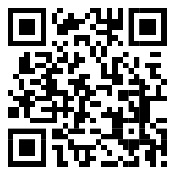 	                                                    ERLÄUTERUNGEN ZUM AUSFÜLLEN ÜBER QR-Code: Kommunales Integrationszentrum Kreis Gütersloh33324 GüterslohFon  05241 85 1543,sprachlotsen@kreis-guetersloh.deDurchführungsdatum:      Vorname/Name der Sprachlotsin / des Sprachlotsen:Name der EinrichtungVerantwortliche AnsprechpersonStraße/HausnummerAnlass/Themenbereich/GrundPLZ/OrtSpracheAbfahrt /Beginn des TelefonatsUhr: 	     Ort: 	     Ankunft am Einsatzort Uhr: 	     Ort: 	     Ende des Einsatzes   Uhr: 	     Voraussichtliche Ankunft am Wohnort /Ende des TelefonatsUhr: 	           Gesamtdauer des Einsatzes inkl. der Fahrzeiten:                MinutenGesamtdauer des Einsatzes inkl. der Fahrzeiten:                MinutenGesamtdauer des Einsatzes inkl. der Fahrzeiten:                MinutenGesamtdauer des Einsatzes inkl. der Fahrzeiten:                MinutenAnzahl der Einheiten*:      Kontoverbindung der Sprachlotsin/des Sprachlotsen Name: 	     IBAN:  	         Digitale Einsatzbestätigung war aus technischen Gründen nicht möglich